Анфалова Анжела Владимировна, учитель  биологии МАОУ «Средняя общеобразовательная школа №9»,г. Соликамск, Пермский крайТехнологическая карта урока биологии в 5 классеПриложение 1.Поле лото «Ткани животных»Лото «Ткани животных»Приложение 2.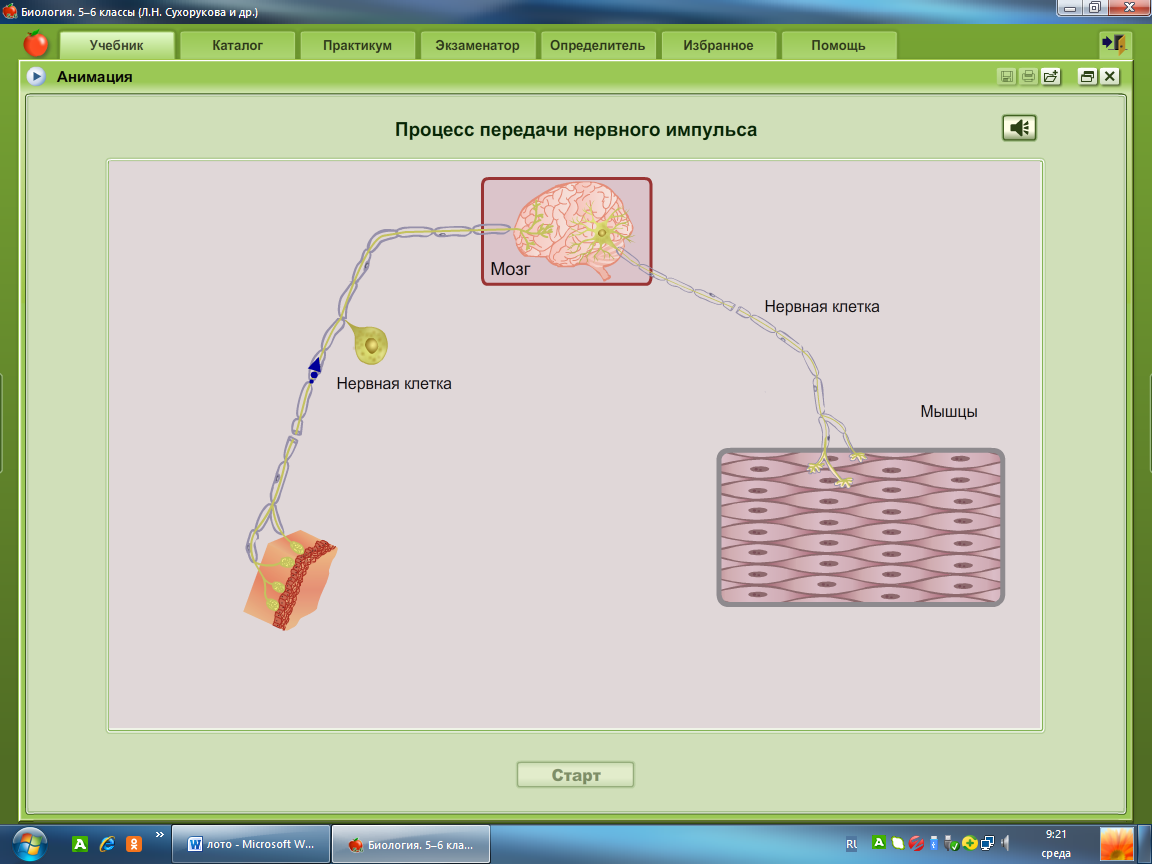 Приложение 3.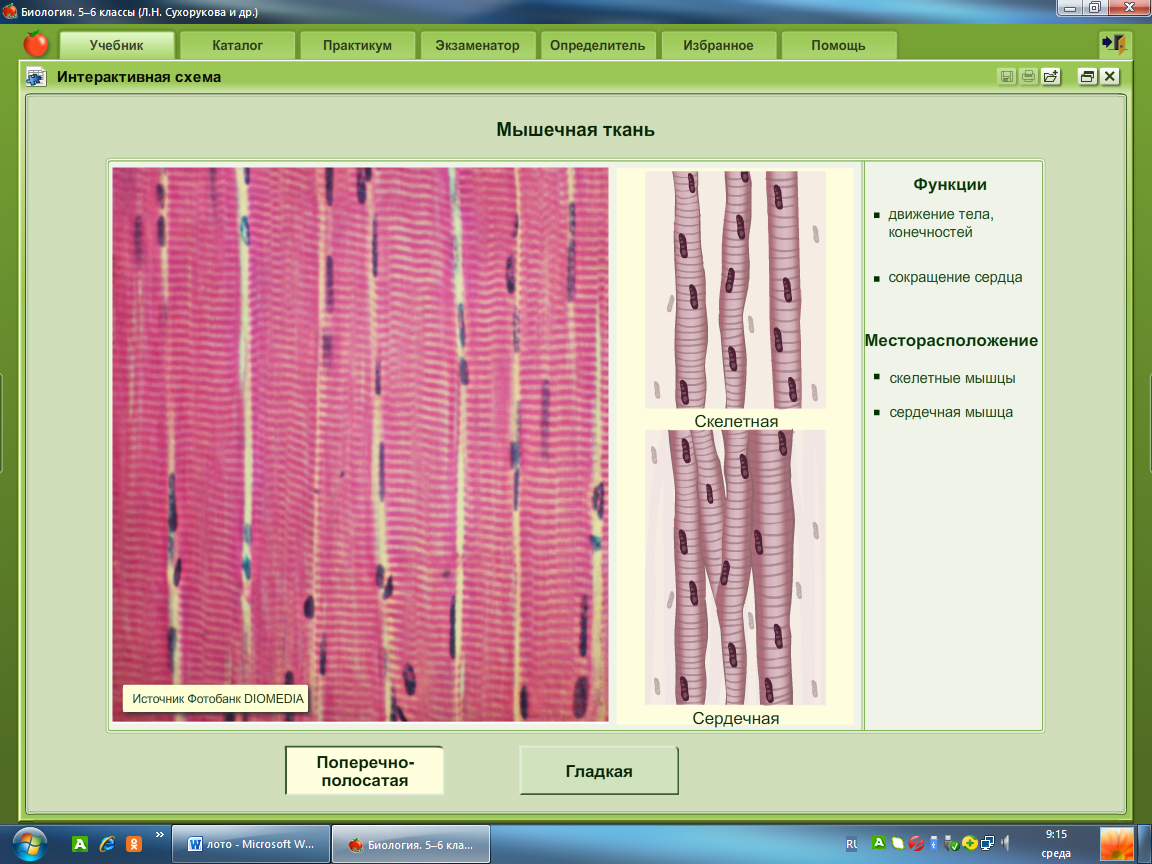 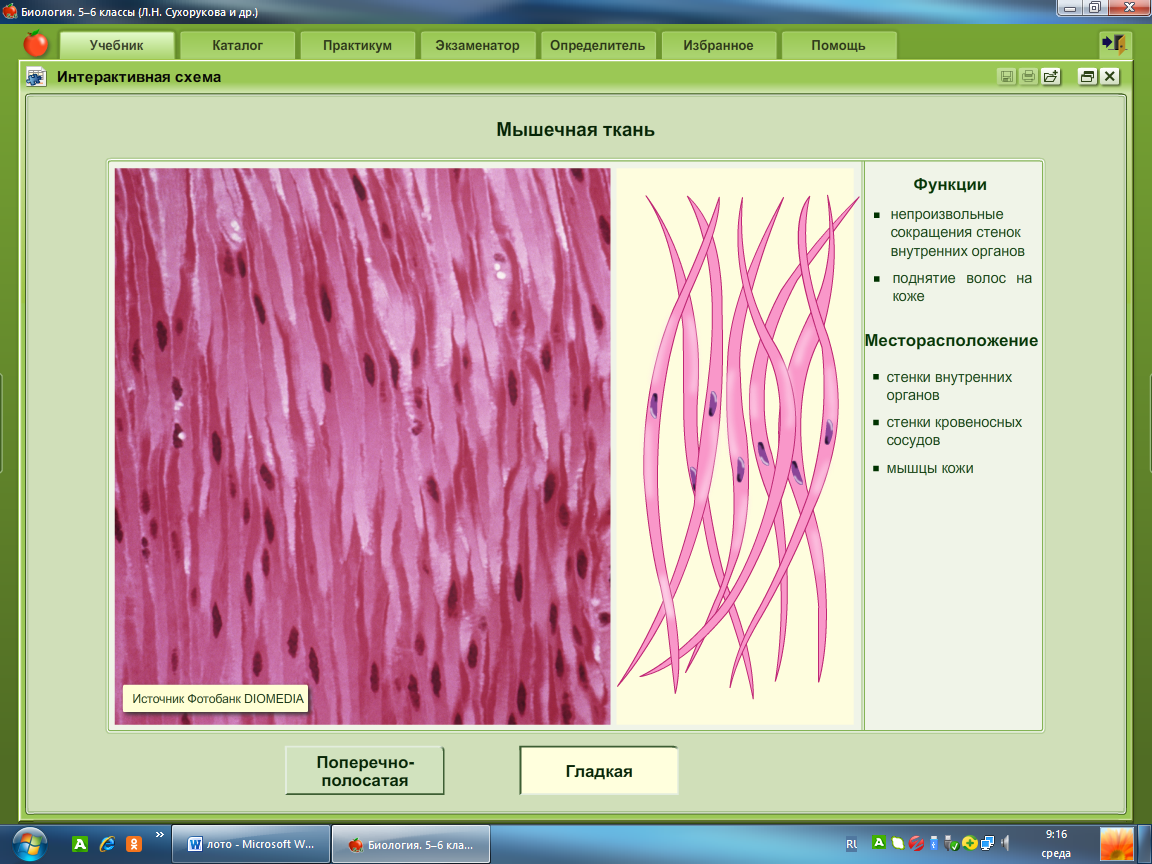 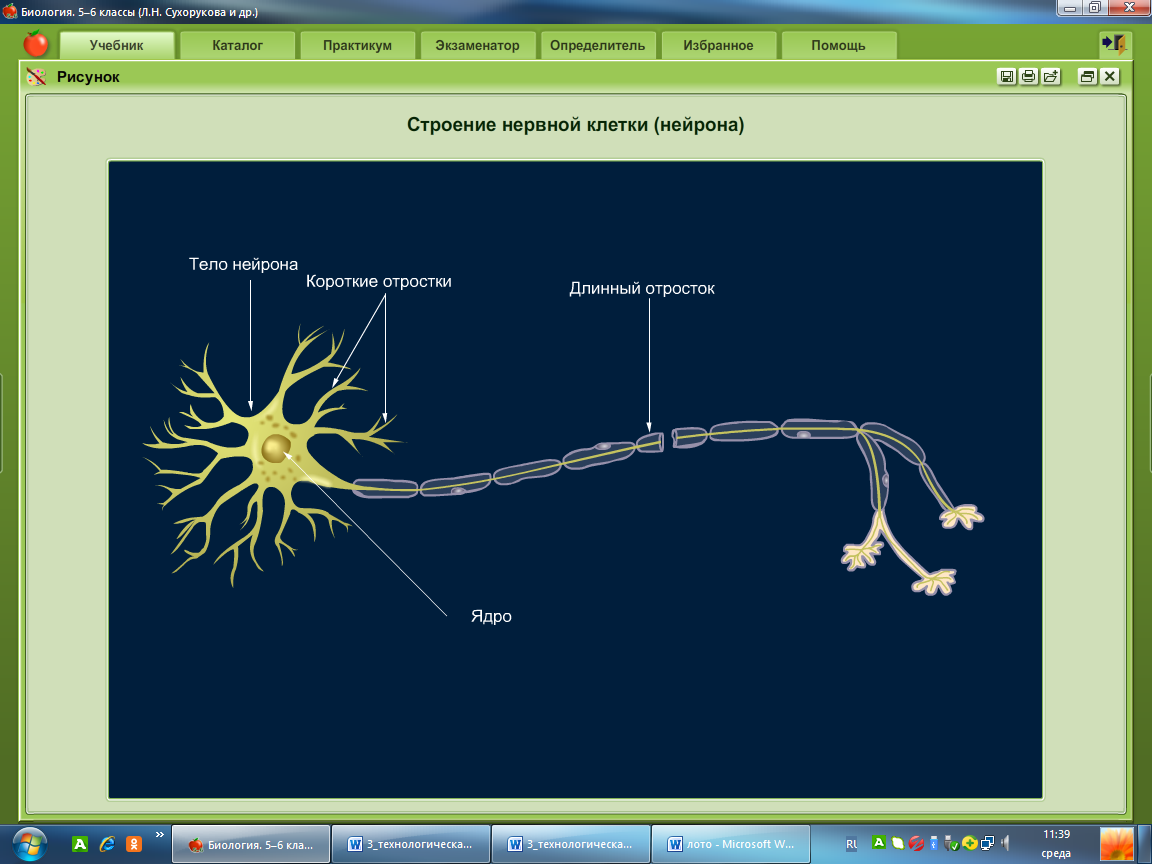 Приложение 4.«Мышечная и нервная ткани животных»Мышечная и нервная ткани животных»Приложение 5.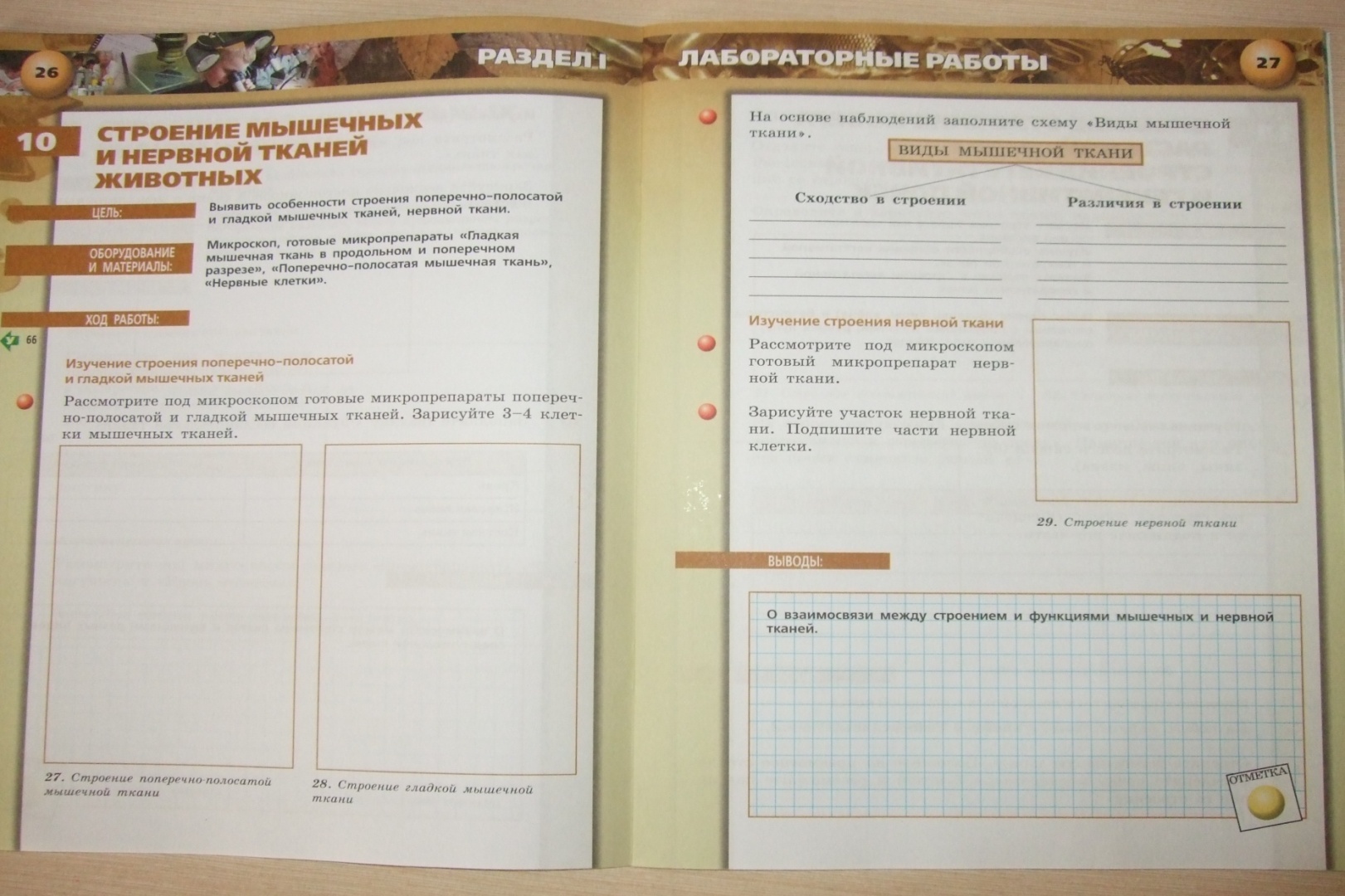 Тема урока: Мышечная и нервная ткани животныхТема урока: Мышечная и нервная ткани животныхТип урока: Урок построения системы знанийТип урока: Урок построения системы знанийТип урока: Урок построения системы знанийЦель: формирование у учащихся деятельностных способностей и способностей к структурированию и систематизации изучаемого предметного содержания.Цель: формирование у учащихся деятельностных способностей и способностей к структурированию и систематизации изучаемого предметного содержания.Задачи: - развить  знания об особенностях строения и функционирования тканей животных на основе рассмотрения   мышечных и нервных  тканей;- развивать умения  устанавливать взаимосвязь строения  и функций, работать с различными информационными ресурсами, в том числе микропрепаратами, соблюдать правила поведения в ходе лабораторной работыЗадачи: - развить  знания об особенностях строения и функционирования тканей животных на основе рассмотрения   мышечных и нервных  тканей;- развивать умения  устанавливать взаимосвязь строения  и функций, работать с различными информационными ресурсами, в том числе микропрепаратами, соблюдать правила поведения в ходе лабораторной работыЗадачи: - развить  знания об особенностях строения и функционирования тканей животных на основе рассмотрения   мышечных и нервных  тканей;- развивать умения  устанавливать взаимосвязь строения  и функций, работать с различными информационными ресурсами, в том числе микропрепаратами, соблюдать правила поведения в ходе лабораторной работыПланируемые результатыПланируемые результатыПланируемые результатыПланируемые результатыПланируемые результатыПредметныеописывать   и   сравнивать   строение мышечных  тканей;определять     особенности     строения клеток  нервной  ткани;устанавливать    зависимость    строения тканей  с их функциями;распознавать  ткани в процессе  лабораторной  работы.Метапредметныефиксировать   и оформлять результаты    наблюдений;делать  выводы;развивать способность аргументировать  и  отстаивать свое мнение, разрешать конфликты  на основе согласования позиций и учёта интересов  в процессе парной и лабораторной работы.Метапредметныефиксировать   и оформлять результаты    наблюдений;делать  выводы;развивать способность аргументировать  и  отстаивать свое мнение, разрешать конфликты  на основе согласования позиций и учёта интересов  в процессе парной и лабораторной работы.Метапредметныефиксировать   и оформлять результаты    наблюдений;делать  выводы;развивать способность аргументировать  и  отстаивать свое мнение, разрешать конфликты  на основе согласования позиций и учёта интересов  в процессе парной и лабораторной работы.Личностные формировать мотивацию к познавательной деятельности  на основе дальнейшего формирования учебных действий, связанных с микроскопической техникой;развивать личностные представления о системности природы, клетках и тканях как компонентов органов в целостном организме; соблюдать правила поведения в кабинете    биологии, правила обращения с лабораторным оборудованием.Основные термины и понятия: мышечные ткани: поперечно - полосатая, гладкая; нервная ткань, нейрон, импульс.Основные термины и понятия: мышечные ткани: поперечно - полосатая, гладкая; нервная ткань, нейрон, импульс.Основные термины и понятия: мышечные ткани: поперечно - полосатая, гладкая; нервная ткань, нейрон, импульс.Основные термины и понятия: мышечные ткани: поперечно - полосатая, гладкая; нервная ткань, нейрон, импульс.Основные термины и понятия: мышечные ткани: поперечно - полосатая, гладкая; нервная ткань, нейрон, импульс.Ресурсы урока:Ресурсы урока:Ресурсы урока:Ресурсы урока:Ресурсы урока:Для учителя: УМК «Сферы»: Л.Н. Сухорукова, В.С. Кучменко «Биология. Живой организм. 5-6 класс»:-поурочные методические рекомендации;-учебник;- электронное приложение к учебнику.Для учителя: УМК «Сферы»: Л.Н. Сухорукова, В.С. Кучменко «Биология. Живой организм. 5-6 класс»:-поурочные методические рекомендации;-учебник;- электронное приложение к учебнику.Для учителя: УМК «Сферы»: Л.Н. Сухорукова, В.С. Кучменко «Биология. Живой организм. 5-6 класс»:-поурочные методические рекомендации;-учебник;- электронное приложение к учебнику.Для учащихся: Раздаточный материал: лото (карточки и поле) «Ткани животных», таблица ««Мышечная и нервная ткани животных»,  учебник,   тетрадь-практикум,  микроскоп, микропрепараты «Гладкая мышечная ткань», «Поперечно-полосатая мышечная ткань», «Нервные клетки».Для учащихся: Раздаточный материал: лото (карточки и поле) «Ткани животных», таблица ««Мышечная и нервная ткани животных»,  учебник,   тетрадь-практикум,  микроскоп, микропрепараты «Гладкая мышечная ткань», «Поперечно-полосатая мышечная ткань», «Нервные клетки».Ход урока:Ход урока:Ход урока:Ход урока:Ход урока:Содержание деятельности учителя:Содержание деятельности учителя:Содержание деятельности учителя:Содержание деятельности учащихся:Содержание деятельности учащихся:Актуализация необходимых знаний: (7 мин.)Цель: актуализация мыслительных операций и познавательных процессов, достаточных для построения нового знания Актуализация необходимых знаний: (7 мин.)Цель: актуализация мыслительных операций и познавательных процессов, достаточных для построения нового знания Актуализация необходимых знаний: (7 мин.)Цель: актуализация мыслительных операций и познавательных процессов, достаточных для построения нового знания Актуализация необходимых знаний: (7 мин.)Цель: актуализация мыслительных операций и познавательных процессов, достаточных для построения нового знания Актуализация необходимых знаний: (7 мин.)Цель: актуализация мыслительных операций и познавательных процессов, достаточных для построения нового знания Предлагает  учащимся  раздаточный материал и задание: заполнить  поля лото «Ткани животных» (приложение 1.)Обращает внимание учащихся, что правильно выполнив задание, они смогут определить тему сегодняшнего урока. Демонстрирует на экран правильно заполненное поле лото (после ответов учащихся).Предлагает  учащимся  раздаточный материал и задание: заполнить  поля лото «Ткани животных» (приложение 1.)Обращает внимание учащихся, что правильно выполнив задание, они смогут определить тему сегодняшнего урока. Демонстрирует на экран правильно заполненное поле лото (после ответов учащихся).Предлагает  учащимся  раздаточный материал и задание: заполнить  поля лото «Ткани животных» (приложение 1.)Обращает внимание учащихся, что правильно выполнив задание, они смогут определить тему сегодняшнего урока. Демонстрирует на экран правильно заполненное поле лото (после ответов учащихся).Работают в парах, выполняют задание.Определяют название ещё двух животных тканей - нервная и мышечная.Формулируют тему урока.Проводят самопроверку выполненного задания.Работают в парах, выполняют задание.Определяют название ещё двух животных тканей - нервная и мышечная.Формулируют тему урока.Проводят самопроверку выполненного задания.Мотивация познавательной деятельности: (3 мин.)Цель: выработка на личностно-значимом уровне положительного самоопределения ученика к деятельности на урокеМотивация познавательной деятельности: (3 мин.)Цель: выработка на личностно-значимом уровне положительного самоопределения ученика к деятельности на урокеМотивация познавательной деятельности: (3 мин.)Цель: выработка на личностно-значимом уровне положительного самоопределения ученика к деятельности на урокеМотивация познавательной деятельности: (3 мин.)Цель: выработка на личностно-значимом уровне положительного самоопределения ученика к деятельности на урокеМотивация познавательной деятельности: (3 мин.)Цель: выработка на личностно-значимом уровне положительного самоопределения ученика к деятельности на уроке- У животных, как и растений, есть особые ткани, характерные только для них. Это мышечная и нервная ткани.Демонстрирует анимацию  из электронного приложения  «Процесс передачи нервного импульса» (приложение 2.)Комментирует анимацию; вводит понятие «импульс».- Почему  тема нашего урока «Нервная и мышечная ткани», а соединительную и эпителиальную мы изучали отдельно?- У животных, как и растений, есть особые ткани, характерные только для них. Это мышечная и нервная ткани.Демонстрирует анимацию  из электронного приложения  «Процесс передачи нервного импульса» (приложение 2.)Комментирует анимацию; вводит понятие «импульс».- Почему  тема нашего урока «Нервная и мышечная ткани», а соединительную и эпителиальную мы изучали отдельно?- У животных, как и растений, есть особые ткани, характерные только для них. Это мышечная и нервная ткани.Демонстрирует анимацию  из электронного приложения  «Процесс передачи нервного импульса» (приложение 2.)Комментирует анимацию; вводит понятие «импульс».- Почему  тема нашего урока «Нервная и мышечная ткани», а соединительную и эпителиальную мы изучали отдельно?Отвечают, что эти ткани связаны между собойОтвечают, что эти ткани связаны между собойОрганизация познавательной деятельности (30 мин.)Цель: формирование у учащихся деятельностных способностей и способностей к структурированию и систематизации изучаемого предметного содержания.Организация познавательной деятельности (30 мин.)Цель: формирование у учащихся деятельностных способностей и способностей к структурированию и систематизации изучаемого предметного содержания.Организация познавательной деятельности (30 мин.)Цель: формирование у учащихся деятельностных способностей и способностей к структурированию и систематизации изучаемого предметного содержания.Организация познавательной деятельности (30 мин.)Цель: формирование у учащихся деятельностных способностей и способностей к структурированию и систематизации изучаемого предметного содержания.Организация познавательной деятельности (30 мин.)Цель: формирование у учащихся деятельностных способностей и способностей к структурированию и систематизации изучаемого предметного содержания.- Действительно, по своему происхождению  и функциям мышечная ткань связана с нервной.Предлагает задание: заполнить пропуски в таблице «Мышечная и нервная ткани животных». Задание выполняется параллельно объяснению учителем особенностей строения и функций мышечной и нервной тканей. (При объяснении демонстрируются  интерактивные схемы из электронного приложения).Организует самопроверку заполнения таблицы при помощи учебника - Теперь от теории переходим к практике. Сегодняшняя лабораторная работа позволит нам «вживую» рассмотреть мышечные и нервные ткани,  выявить особенности строения.Инструктирует выполнение лабораторной работы.- Действительно, по своему происхождению  и функциям мышечная ткань связана с нервной.Предлагает задание: заполнить пропуски в таблице «Мышечная и нервная ткани животных». Задание выполняется параллельно объяснению учителем особенностей строения и функций мышечной и нервной тканей. (При объяснении демонстрируются  интерактивные схемы из электронного приложения).Организует самопроверку заполнения таблицы при помощи учебника - Теперь от теории переходим к практике. Сегодняшняя лабораторная работа позволит нам «вживую» рассмотреть мышечные и нервные ткани,  выявить особенности строения.Инструктирует выполнение лабораторной работы.- Действительно, по своему происхождению  и функциям мышечная ткань связана с нервной.Предлагает задание: заполнить пропуски в таблице «Мышечная и нервная ткани животных». Задание выполняется параллельно объяснению учителем особенностей строения и функций мышечной и нервной тканей. (При объяснении демонстрируются  интерактивные схемы из электронного приложения).Организует самопроверку заполнения таблицы при помощи учебника - Теперь от теории переходим к практике. Сегодняшняя лабораторная работа позволит нам «вживую» рассмотреть мышечные и нервные ткани,  выявить особенности строения.Инструктирует выполнение лабораторной работы.Заполняют таблицу (приложение 4.) - (7 мин.)Проводят самопроверку и самокоррекцию: сверяют заполненные пропуски  в таблице с материалом учебника (стр.66-67)-  (3 мин.)В парах выполняют лабораторную работу №10  «Строение мышечных и нервных тканей» в тетради-практикуме (приложение 5.)- (20 мин.)Заполняют таблицу (приложение 4.) - (7 мин.)Проводят самопроверку и самокоррекцию: сверяют заполненные пропуски  в таблице с материалом учебника (стр.66-67)-  (3 мин.)В парах выполняют лабораторную работу №10  «Строение мышечных и нервных тканей» в тетради-практикуме (приложение 5.)- (20 мин.)Подведение итогов (5 мин.)Цель: зафиксировать новое содержание, изученное на уроке; провести анализ учебной деятельности с точки зрения выполнения требований, известных учащимся.Подведение итогов (5 мин.)Цель: зафиксировать новое содержание, изученное на уроке; провести анализ учебной деятельности с точки зрения выполнения требований, известных учащимся.Подведение итогов (5 мин.)Цель: зафиксировать новое содержание, изученное на уроке; провести анализ учебной деятельности с точки зрения выполнения требований, известных учащимся.Подведение итогов (5 мин.)Цель: зафиксировать новое содержание, изученное на уроке; провести анализ учебной деятельности с точки зрения выполнения требований, известных учащимся.Подведение итогов (5 мин.)Цель: зафиксировать новое содержание, изученное на уроке; провести анализ учебной деятельности с точки зрения выполнения требований, известных учащимся.Информирует учащихся о том, как будет оцениваться их работа (в соответствии  с планируемыми предметными результатами)Информирует учащихся о том, как будет оцениваться их работа (в соответствии  с планируемыми предметными результатами)Информирует учащихся о том, как будет оцениваться их работа (в соответствии  с планируемыми предметными результатами)Делают выводы по итогам выполнения лабораторной работы, оформляют их в тетради-практикуме. Делают выводы по итогам выполнения лабораторной работы, оформляют их в тетради-практикуме. Дополнительный материал: Можно привести интересные сведения (например: форма нервных клеток может быть самой  разной – звездчатой, пирамидальной, веретенообразной; у одного человека нервных клеток в 4 раза больше, чем число всех людей на земном шаре).Дополнительный материал: Можно привести интересные сведения (например: форма нервных клеток может быть самой  разной – звездчатой, пирамидальной, веретенообразной; у одного человека нервных клеток в 4 раза больше, чем число всех людей на земном шаре).Дополнительный материал: Можно привести интересные сведения (например: форма нервных клеток может быть самой  разной – звездчатой, пирамидальной, веретенообразной; у одного человека нервных клеток в 4 раза больше, чем число всех людей на земном шаре).Дополнительный материал: Можно привести интересные сведения (например: форма нервных клеток может быть самой  разной – звездчатой, пирамидальной, веретенообразной; у одного человека нервных клеток в 4 раза больше, чем число всех людей на земном шаре).Дополнительный материал: Можно привести интересные сведения (например: форма нервных клеток может быть самой  разной – звездчатой, пирамидальной, веретенообразной; у одного человека нервных клеток в 4 раза больше, чем число всех людей на земном шаре).Дополнительные творческие задания: -Дополнительные творческие задания: -Дополнительные творческие задания: -Дополнительные творческие задания: -Дополнительные творческие задания: -Диагностика достижения планируемых результатов: Оформленная в тетради-практикуме лабораторная работа  позволит сделать выводы о достижении планируемых предметных результатов:распознавать  ткани в процессе  лабораторной  работы; описывать   и   сравнивать   строение мышечных  тканей- 2 балла; определять     особенности     строения клеток  нервной  ткани- 1 балл;устанавливать    зависимость    строения тканей  с их функциями- 2 балла.Итого: 5 баллов – отметка «5», 4 балла - отметка «4», 3 балла – отметка «3».Диагностика достижения планируемых результатов: Оформленная в тетради-практикуме лабораторная работа  позволит сделать выводы о достижении планируемых предметных результатов:распознавать  ткани в процессе  лабораторной  работы; описывать   и   сравнивать   строение мышечных  тканей- 2 балла; определять     особенности     строения клеток  нервной  ткани- 1 балл;устанавливать    зависимость    строения тканей  с их функциями- 2 балла.Итого: 5 баллов – отметка «5», 4 балла - отметка «4», 3 балла – отметка «3».Диагностика достижения планируемых результатов: Оформленная в тетради-практикуме лабораторная работа  позволит сделать выводы о достижении планируемых предметных результатов:распознавать  ткани в процессе  лабораторной  работы; описывать   и   сравнивать   строение мышечных  тканей- 2 балла; определять     особенности     строения клеток  нервной  ткани- 1 балл;устанавливать    зависимость    строения тканей  с их функциями- 2 балла.Итого: 5 баллов – отметка «5», 4 балла - отметка «4», 3 балла – отметка «3».Диагностика достижения планируемых результатов: Оформленная в тетради-практикуме лабораторная работа  позволит сделать выводы о достижении планируемых предметных результатов:распознавать  ткани в процессе  лабораторной  работы; описывать   и   сравнивать   строение мышечных  тканей- 2 балла; определять     особенности     строения клеток  нервной  ткани- 1 балл;устанавливать    зависимость    строения тканей  с их функциями- 2 балла.Итого: 5 баллов – отметка «5», 4 балла - отметка «4», 3 балла – отметка «3».Диагностика достижения планируемых результатов: Оформленная в тетради-практикуме лабораторная работа  позволит сделать выводы о достижении планируемых предметных результатов:распознавать  ткани в процессе  лабораторной  работы; описывать   и   сравнивать   строение мышечных  тканей- 2 балла; определять     особенности     строения клеток  нервной  ткани- 1 балл;устанавливать    зависимость    строения тканей  с их функциями- 2 балла.Итого: 5 баллов – отметка «5», 4 балла - отметка «4», 3 балла – отметка «3».ЭПИТЕЛИАЛЬ-НАЯ (ПОКРОВНАЯ)СОЕДИНИТЕЛЬ-НАЯЭПИТЕЛИАЛЬ-НАЯ (ПОКРОВНАЯ)Покрыва-еттело животных снаружиНВыстилает изнутри полые органыЕКлетки плотно прилегают друг к другуРМежклеточ-ное вещество развито слабо или отсутствуетВОбразует кожный покровНКлетки могут иметь ворсин-ки и ресничкиАОбразует потовые и сальные железыЯСОЕДИНИТЕЛЬ-НАЯКлетки образуют основную массу тела животныхМХорошо развито межкле-точное веществоЫОбразует ушную раковину и кончик носа у человекаШПлазма крови + эритроциты, лекоциты и тромбоцитыЕРасполага-ется в подкожном жировом слоеЧОбразует кости черепаНПомогает живот-ным сохранять теплоАСостоят сухожилия и связкиЯПризнаки для сравненияВиды тканейГлавные свойстваГде расположеныМышечная тканьГладкаяВозбудимость и сократимостьМышечная тканьКлетки-волокна содержат много ядер и имеют поперечную исчерченностьВозбудимость и сократимостьСердце, скелетные мышцыНервная тканьНервная тканьНейрон: тело, короткие отростки, длинный отростокГоловной и спинной мозг, нервыПризнаки для сравненияОсобенности строения клетокГлавные свойстваГде расположеныМышечная тканьГладкаяВытянутые одноядерные клеткиВозбудимость и сократимостьСтенки внутренних органов и кровеносных сосудовМышечная тканьПоперечно-полосатаяКлетки-волокна содержат много ядер и имеют поперечную исчерченностьВозбудимость и сократимостьСердце, скелетные мышцыНервная тканьНервная тканьНейрон: тело, короткие отростки, длинный отростокВозбудимость и проводимостьГоловной и спинной мозг, нервы